Республика ДагестанУнцукульский районСобрание депутатов муниципального района 368950 Республика Дагестан Унцукульский район пос. Шамилькала тел. 55-62-87РЕШЕНИЕОб отчете главыМО «Унцукульский	район» за 2016 год.Принято Собранием депутатов                                                            «___» ___________ 2017 г.  № _____В соответствии с п. 5.1. статьи 36 Федерального закона от 6 октября 2003 года №131-ФЗ «Об общих принципах организации местного самоуправления в Российской федерации», Уставом МО «Унцукульский район», с учетом основных положений Послания Главы Республики Дагестан Р.Г. Абдулатипова Народному Собранию Республики Дагестан, заслушав и обсудив отчет главы МО «Унцукульский район» И.М. Нурмагомедова, Собрание депутатов муниципального района «Унцукульский район»РЕШАЕТ:	1. Принять к сведению отчет главы МО «Унцукульский район» И.М. Нурмагомедова, об итогах социально-экономического развития Унцукульского района за 2016 год и Обращение главы района «Инвестиционный климат муниципального образования»; 2. Признать деятельность главы МО «Унцукульский район» И. Нурмагомедова за 2016 год удовлетворительной;3. Одобрить дополнительные мероприятия, направленные на дальнейшее социально-экономическое развитие района, на привлечение инвестиций в экономику района, на улучшение благосостояния  населения и на выполнение мероприятий приоритетных проектов развития Республики Дагестан в Унцукульском районе. 4. Опубликовать настоящее решение на официальном сайте администрации района и районной газете «Садовод».   Глава МО«Унцукульский район»                                                               И. НурмагомедовЕжегодное обращение Главы МО «Унцукульский район» И. Нурмагомедова «Инвестиционный климат муниципального образования»и отчет об итогах социально-экономического развития МО «Унцукульский район» за 2016 год и задачах на 2017 год. Для представления  Собранию депутатов МР «Унцукульский район»                             в соответствии с частью 5.1.  ст. 36 Федерального закона от 06.10.2003 г. №131-ФЗ «Об общих принципах организации местного самоуправления в Российской Федерации»ДОКЛАДГлавы МО «Унцукульский район»И. Нурмагомедовапос. ШамилькалаУважаемые депутаты! Уважаемые гости! Уважаемые присутствующие!В соответствии с частью 5.1.  ст.36 Федерального закона от 06.10.2003 г. №131-ФЗ «Об общих принципах организации местного самоуправления в Российской Федерации» представляем на ваше рассмотрение отчет о работе Администрации муниципального образования «Унцукульский район» за 2016 год. Подводя итоги социально-экономического развития за 2016 год, можно с уверенностью сказать, что в прошедшем году мы закрепили достижения прошлых лет, но в целом год был нелегким.Администрация муниципального района осуществляла свою деятельность по решению вопросов местного значения в соответствии с Уставом муниципального образования и отдельных государственных полномочий, которыми наделены органы местного самоуправления в соответствии с федеральными законами и законами Республики Дагестан.Для  реализации Стандарта деятельности органов местного самоуправления,  постановлением администрации района  утвержден план мероприятий «Дорожная карта», направленный на повышение инвестиционной привлекательности района. Для успешного взаимодействия бизнес - сообщества и органов местного самоуправления по реализации инвестиционных проектов, необходимо постоянно работать в направлениях, заданных Стандартом, обеспечив тем самым максимальные условия, для улучшения инвестиционной привлекательности Унцукульского района. В рамках данной деятельности в 2017 году планируем: -продолжить работу по формированию наглядного представления инвестиционных возможностей Унцукульского района по средствам интернет – сайтов;  -работу  по корректировке Плана создания инвестиционных объектов и необходимой транспортной, социальной, инженерной, коммунальной инфраструктуры, включающего проекты муниципально-частного партнерства;- проводить начатую в 2016 году, по оценке регулирующего воздействия принятых и принимаемых нормативно-правовых актов, затрагивающих предпринимательскую и инвестиционную деятельность, которая послужит инструментом измерения административной и финансовой нагрузки на хозяйствующих субъектов, формируемой в результате принятия управленческих решений органами местного самоуправления.Создание благоприятного инвестиционного климата – это длительная и последовательная работа, в которой должны принять участие все, структурные подразделения администрации района, поселения района, учреждения и иные организации, имеющие отношение к бизнес-процессам. Инвестиционная привлекательность зависит не только от действия чиновников, но и от их бездействия. Системное, взаимовыгодное и открытое сотрудничество бизнеса и власти, ориентированное на результат – залог комфортной предпринимательской атмосферы в районе.Справка об итогах СЭР Унцукульского района за 2016 год.На 1 января 2017 года в районе насчитывается 33178 человек. Родилось за 2016 год 454 детей, в 2015 году 492 детей; умерло за 2016 год 149 человек, в 2015 году 101 человек. Естественный прирост населения в 2016 году составил 305 человек. Численность трудоспособного населения в районе составляет 17941 человек, из них численность занятых в экономике  - 11768 человек. Миграция населенияФинансыИсполнение консолидированного бюджета района за 2016 год  составило:План на 2016 год. – 601 млн. 540 тыс. рублей против 2015 года 618 млн. 198 тыс. 807 руб. Поступление – 577 млн. 304 тыс. 190 рублей против 2015 года 603 млн. 184 тыс. 197 руб. Исполнение – 94,2% против 2015 года - 97,6 %Собственные доходы: план – 80952,8 тыс. руб., поступление – 80537,7 тыс. руб. Исполнение – 99,5 %.В 2016 году поступили налоги во все уровни бюджета:Расшифровка собственных доходов за 2016 год.ПромышленностьПромышленность района в основном представляют такие предприятия как -  ОАО «Унцукульская художественная фабрика»; СППК «Зирани»; малые предприятия и предприниматели (мини пекарни, производство стройматериалов и др.); Ирганайская ГЭС (электроэнергетика).  В 2016 году промышленными предприятиями и ЛПХ произведено продукции на сумму 2 млрд. 976 млн. 646 тыс. руб., против 2015 года 2 млрд. 242 млн. 320 тыс. руб., 132,7 % к предыдущему году.                                                     2016 год                                   2015 годСППК «Зирани»                       - 4 млн. 994 т.р.                        6 млн. 400 т.р.                        ОАО «Унцукульская                         художественная фабрика»       - 4 млн. 900 т.р.                        4 млн. 303 т.р.                         Мини пекарни                          - 29 млн. 450 т.р.                      28 млн. руб.Выработка электроэнергии (1 млрд. 535,4 млн. кВт/ч)       - 2924 млн. 682 т.р.                   2055  млн. 700  т.р.Прочие производства              - 12 млн. 620 т.р.                       147 млн. 917 т.р.         Инвестиционная деятельностьВ соответствии с постановлением главы МО «Унцукульский район» от 10 июля 2015 года № 75 «Об утверждении Дорожной карты по внедрению Стандарта деятельности органов местного самоуправления по обеспечению благоприятного инвестиционного климата в МО «Унцукульский район» разработана дорожная карта  внедрения Стандарта деятельности органов местного самоуправления по обеспечению благоприятного инвестиционного климата в Унцукульском районе.Начиная с текущего года, мы вводим в практику обсуждение вопросов касающихся инвестиционного климата и инвестиционной политики района, главная цель которого – определить круг первоочередных мер по формированию благоприятного предпринимательского и инвестиционного климата в 2016 году.Привлечение инвестиций в экономику района является одной из наиболее важных задач, стоящих перед администрацией района, решение которой возможно путем формирования целенаправленной и комплексной инвестиционной политики. Инвестиционная деятельность является важнейшей составляющей экономической деятельности. От неё зависят перспективы развития экономики, поскольку эта деятельность определяет потенциал экономики и её рост. Всего инвестиций за 2016 год 112,8 против 2015 года – 141,2 млн. руб.Завершено строительство и сдан в эксплуатацию детсад в с. Гимры                              на 120 мест.Строительство Культурно-исторического комплекса «Ахульго» - 97 млн. руб.Завершение строительства теплицы СППК «Зирани» на 0,6 га – 3 млн. руб.Завершение строительства теплицы на 0,15 га ООО «Нур и С» с. Майданское –                   1,5 млн. руб.Закладка новых садов на 40 га. Иные частные инвестиции в малый бизнес – 11,3 млн. руб. Планируемые объекты на 2017 и последующие года. Завершение строительства школы в с. КахабросоЗавершение строительства школы в с. БалаханиЗавершение строительства спортзала в с. УнцукульДетсад в с. Аракани на 90 мест (ПСД отсутствует)Школа в с. Ашильта 220 уч. мест (ПСД отсутствует)Детсад в с. Унцукуль 200 мест (ПСД отсутствует)Поликлиника в с. Унцукуль (ПСД отсутствует)Школа в с. Цатаних (ПСД отсутствует) Реконструкция сетей водопровода и канализации пос. ШамилькалаКапитальный ремонт детсада №9 пос. ШамилькалаКапитальный ремонт Шамилькалинской СОШЗавершение строительства спортзала в с. Майданское.Реконструкция сетей водопровода и резервуара в с. МайданскоеРеконструкция детсада в с. БалаханиКапремонт школы в с. ХарачиРеконструкция сетей водопровода в с. ИрганайМалое предпринимательствоВ районе зарегистрировано 427 малых предприятий, из них фактически действующих 156 ед. Количество зарегистрированных индивидуальных  предпринимателей 312 чел. из них фактически работающих 221 чел. Уплачено налогов в бюджеты всех уровней: малые предприятия и предприниматели – 5934,6 тыс. руб.Еще в начале 2016 года распоряжением главы района создана межведомственная рабочая группа по выявлению лиц занимающихся предпринимательской деятельностью без регистрации в налоговых органах. Во всех поселениях района провели рейдовые мероприятия совместно с работниками налоговой службы, работниками правоохранительных органов, работниками пенсионного фонда, ФОМС и администрациями поселений. Выявлено с начала года 624 чел. без госрегистрации, составлены более 135 протоколов и представлены в Мировой Суд для принятия мер. При этом зарегистрировано в налоговых органах 66 ИП., заключено трудовых договоров 538 ед., исполнение 103,1 % от годового плана 586 ед. Занятость населенияУровень зарегистрированной безработицы на 1.01.2017 года составляет  663 чел., а на 1.01.2016 г. 699 чел. Количество обратившихся в поисках работы в службу занятости района составляет за 2016 год 1788 чел. против 2015 года – 2055 чел. Уменьшение обращений на 267 чел.Выплачено пособий по безработице в 2016 году на сумму 10 млн. 607 тыс. 800 руб., получили пособие 1131  безработных граждан, в 2015 году выплачено пособий на сумму 10 млн. 605 тыс. руб., 2265 безработным гражданам.Трудоустроено безработных граждан в 2016 году на сезонные и временные работы 1310 чел., из них 214 школьники, против 2015 года трудоустроено 1497 чел., из них 207 школьники.С каждым годом сохраняется в районе нехватка рабочих мест из-за чего большинство молодых специалистов, окончивших высшие и средние учебные заведения, остаются без работы или вынуждены выезжать в поисках  работы за пределы не только района, но и республики.ЖКХ районаВ 2016 году МКУ «Служба ЖКХ» МО «Унцукульский район» проделана определенная работа по содержанию и эксплуатации коммунальной инфраструктуры района.  В рамках реализации постановления Правительства Российской Федерации от 05.09.2013 года  № 502  «О схемах водоснабжения и водоотведения»  разработаны и утверждены схемы водоснабжения и водоотведения сельских поселений. Однако имеется задолженность перед  ООО «Проектно-технологический центр Инженерные системы» на общую сумму 357750 рублей.                        С ноября 2015 года по декабрь 2016 год Службе ЖКХ было поручено сбор, вывоз и утилизацию твердых бытовых отходов вдоль трассы начиная с Гимринского моста до выезда из Шамилькалы и вдоль внутрихозяйственных и межпоселенческих автомобильных дорог. За этот период  собрано, вывезено и утилизировано около 1819 куб. м. твердых бытовых отходов. Вдоль трассы установлены в двух местах рекламные щиты. На трассе в двух местах установлены мусорные контейнеры, которые по мере заполнения вывозим и выгружаем на свалки.           Согласно договоров каждую среду, по графику,  Служба ЖКХ вывозить твердые бытовые отходы с территории пункта временной дислокации СОГ №2 и  с территории пункта дислокации временного отдела МВД России по Унцукульскому району Республики Дагестан.             В рамках реализации Плана мероприятий по подготовке и проведению Праздника Весны и Труда в Республике Дагестан от 10 февраля 2016 года администрацией  МО «Унцукульский район» был объявлен апрель месяц месячником по уборке и благоустройству территорий поселений Унцукульского района. МКУ «Служба ЖКХ», совместно с населением и работниками организаций и учреждений, 9; 16; 23 апреля во всех поселениях провели субботники по уборке и благоустройству прилегающих территорий.          Планом работ на 2016г предусмотрено ремонт межпоселенческих и внутрихозяйственных автомобильных дорог, общей протяженностью 54,7 км. За 2016 год отремонтировано 41,7 км (Гимринская тоннель – телевизионная вышка-Рог!рат!а, протяженностью 8,35 км, Майданское-Цанта-Анжух-Хунки, протяженностью 5км,  Балахани-Моксох, протяженностью 7,2 км,).  За это время выполнено внеплановые работы по ремонту дорог внутри населенных пунктов в с. Майданское, в с. Гимры и в с. Харачи,  разрушенных селевым потоком. Отремонтированы  дороги  Майданское – Арада, протяженностью 3 км, Балахани-Хатата, протяженностью 2,1 км, и автодорога от поворота Балахани-Моксох до моста «Г!олот!а кьо», протяженностью 14 км.  Отремонтированы свалки для твердых бытовых отходов в с. Унцукуль и в п. Шамилькала.          Служба ЖКХ постоянно проводить рабочих совещаний с участием представителей ресурсоснабжающих организаций и органов местного самоуправления, с целью усиления превентивных мер и дополнительного анализа степени готовности к прохождению отопительного периода 2016-2017 годов и возможных рисков возникновения нарушений в работе систем жизнеобеспечения. В составе профилактических групп из числа представителей заинтересованных служб (работники администрации, службы электроснабжающих организаций, инспектора ГПН, участковые уполномоченные полиции и надзорных органов) провели  профилактическую работу по предупреждению пожаров и свалки мусора в неположенном месте с подворным обходом жилого фонда в каждом населенном пункте.        В рамках реализации программы «Повышения безопасности дорожного движения на период до 2020 года» ежемесячно проводили заседания комиссии по обеспечению безопасности дорожного движения с участием глав поселений, руководителей образовательных учреждений и инспектора Дорожного надзора Мухтарова Р.М.  Ежедневно проводим работу со всеми дорожными службами района по подготовке дорог на зимний период (заготовка песка, соли, хлоридов) и с главами поселений по подготовке к зимнему содержанию улично-дорожной сети населенных пунктов и дорог местного значения. Постоянно проводим контроль за обеспечением устойчивой работы систем жизнеобеспечения населения, в том числе водоснабжения, водоотведения и уборка мусора, а в случае возникновения нарушений в работе вышеуказанных систем принимаем оперативные меры по их устранению.ЗдравоохранениеВ районе ведется планомерная работа по улучшению качества оказания населению первичной медицинской помощи в соответствии с программой государственных гарантий. Основные усилия были направлены на повышение доступности и улучшения качества медицинской помощи, сохранения здоровья и увеличение продолжительности жизни населения района, улучшения демографического показателя и удовлетворенности населения медицинской помощью. Шире применяются стационары, замещающие формы лечения такие, как стационар на дому для лечения гериотрических больных и лиц преклонного возраста.В районе функционируют 8 больничных учреждений ГБУ РД «Унцукульская ЦРБ» и Республиканская межрайонная многопрофильная больница (РММБ) (4 участковых больниц, 1 амбулатория, 2 поликлиники, 1 скорая помощь), 14 ФАПов. В аварийном состоянии 3 участковые больницы.По  штатному  расписанию  в  ГБУ РД «Унцукульская ЦРБ» врачей – 56 физических  лиц – 46, в  декрете – (7 врачей)  все  врачи  сертифицированы  категории  имеют  6 врачей. Острая  нехватка – оперирующего  хирурга, анестезиолога – реаниматолога.За  2016 г.  дали  целевое  место  для  подготовки  врача-фтизиатра, врача-неонатолога, неукомплектованными  физическими  лицами  остается  штат  врача-психиатра-нарколога.Для  улучшения  качества оказания  медицинской  помощи  за  2016 г.  прошел  первичную  специализацию  по  кардиологии  врач-терапевт- ординатор  стационара  на 2-х недельные  курсы  по  избранным  вопросам  терапии  направлен  на усовершенствование  в  г. Ростов  участковый  врач-терапевт, на  усовершенствование  по  общей  неврологии  в  г. Москву  направлен  врач-невролог, два  врача  акушер-гинеколога  прошли  усовершенствование  в  г. Ростов  на  ассимиляционных  циклах.  Средний  медицинский  персонал – 156,5  физических  лиц – 176   имеют  сертификат  специалиста – 164  укомплектованность – 100%.Обеспеченность  врачами  - 15,5  укомплектованность – 96%  обеспеченность  средними  медработниками – 55,9  укомплектованность – 100%РММБ  пос. Шамилькала располагает медицинскими кадрами:Всего работающих: 146 чел.Из них: Врачей 19 чел. Имеют категорию: высшую-6, первую - 2. Средний мед. персонал 53, чел. Имеют категорию: высшую-24, первую-6Младший мед. персонал  29 чел.Прочие 45 чел.Основные направления  работы  ГБУ РД «Унцукульская ЦРБ»  на  2016 г.- выполнение  постановления  правительства  Республики  Дагестан  от  20.12.2013 г.  №698  «Об  утверждении  Территориальной  программы  государственных  гарантий  бесплатного  оказания  гражданам  медицинской   помощи  в  Республике Дагестан  на  2014  и  на  плановый  период  2015  и  2016г.г.- соблюдения  критерий  доступности  и  качества  медицинской  помощи.- продолжение  реализации  мероприятий  по  выполнению  указов  Президента  РФ  от  7 мая  2012 г.  №597   « О мероприятиях  по  реализации  государственной  социальной  политики  и  №598  «О  совершенствовании  государственной  политики  в  сфере  здравоохранения  приоритетного  проекта  развития  Республики  Дагестан» Человеческий  капитал. - реализация  плана  мероприятий  (дорожной  карты)  «Изменение  в  отраслях  социальной  сферы»  направленные  на  повышение  эффективности  здравоохранения  в  Республике Дагестан (2013 – 2018 годы), утвержденного  распоряжением  Правительства  Республики  Дагестан  от  30.04.2013 г.  №114-Р  достижение  прогнозируемых  показателей. Основное  направление  работы  профилактическое.Демографические  показателиДемографическая  ситуация  в  район  за  12 месяцев  сложилась следующая:- рождаемость – 14,4 (2014-16,5, 2015г-17,0)  родилось  за  12 месяцев – 440 детей, снизилось на 2,6‰  против  17‰  в  2015г.- мертворождений – 3- младенческая  смертность – 0 (2014г - 7,9, 2015г - 9,7‰)- детская  смертность – 12 (2014г - 71,1‰, 2015г - 9 (90,2)- перинатальная  смертность – 6,8 (2015 - 5,8, 2014г - 9,9)Показатель  общей  смертности – 4,7 ‰ (в 2014г - 5,0, в 2015г - 4,6‰)В  показателе  общей  смертности  преждевременная  смертность – 2016г – 31,5, за  2015г - 33,1‰, 2014г - 25‰.Вырос  показатель  преждевременной  смертности  за  счет  внешних  причин  (после  проведенной КТО) добавлены  извне.В  структуре  общей  смертности:На  1-м  месте  болезни  системы  кровообращения – 53чел – 188,1 (2014г - 51, 2015г - 57)- преждевременная  смертность – 21,6 (2014г - 27,6, 2015г - 16,3)На 2-м месте злокачественные новообразования - 16 – 52,4‰  (2014г - 40,0, 2015г – 33,0)- в  трудоспособном  возрасте – 54,2, стало  больше  на  19,4‰На  3-м  месте  смертность  от  внешних  причин  за  2016г – 45,8 (2014г – 46,6, 2015г – 52,8) в  динамике  снижения  на  7 ‰На  4-м  месте  болезни  органов  дыхания – 68,7 (2014г – 73,3, 2015г – 72,6) в динамике снижения  на  - 3,9 ‰На  5-м  месте  синдром  неклассифицированные  в  других  рубриках – 7 (29,4) (2014г – 79,9, 2015г – 26,4) Первичная  заболеваемость  социально – значимых заболеваний  на  100 тыс. населения  составила:- первичная  заболеваемость  активным  туберкулезом – 7 чел ( 22,9) (2014г – 30,0, 2015г – 26,4)- первичная  заболеваемость  злокачественными  новообразования – 18 (150,6)  (2014г – 73,3, 2015г – 122,1)- первичная  заболеваемость  сифилисом – 0  (2014 – 6,7, 2015г – 3,3)- первичная  заболеваемость  гонореей – 0 (2014г – 6,7, 2015г – 0)- первичная  заболеваемость  психическими  расстройствами – 48,6 (2014г - 69,4, 2015г- 39,2)- первичная  заболеваемость  алкоголизмом – 3,2 (2014г – 6,7, 2015г – 0)- наркомания + психология  - 1 (3,3) (2014г – 1,0, 2015г – 4,0)Работа  стационараВ  стационаре  за  12  месяцев  пролечено – 4273 больных   ими  проведено – 45311к/дней.  Работа  круглосуточной  койки:   - средняя  длительность  пребывания  на  койке – 10,6  - оборот  койки – 31,6  летальность – 0,7В  дневном  стационаре  пролечено – 362 чел  ими проведено – 3608 к/дней.За  2014 – 2016 г.г.  за  счет  внедрения  стационар-замещающих  технологий  произошло  значительное  снижение  общего  уровня  госпитализации. В  связи  с  отсутствием  оперирующего  хирурга  показатели  занятости  хирургической  койки  ухудшились.Средняя  занятость  хирургической  койки  в  2014г – 378,4   2015г – 329,2   2016г – 224,8Основные  показатели  работы  стационара                             Работа  амбулаторно-поликлинической  службыСформирован  регистр  врачей:  участковых врачей – терапевтов, педиатров, врача  общей  практики, медицинских  сестер.  На  недостающих  специалистов  заключены  дополнительные  соглашения.  Амбулаторно-поликлиническая  помощь  населению  района  представлена:Районной поликлиникой, врачебной амбулаторией  пос. Шамилькала  3- врачебными участками   врача  общей  практики  7- терапевтическими  участками.Прием  больных  в  поликлинике  введется   по  возможности  участковому  принципу.Всего  посещений  в  поликлинике  за  12 месяцев  составила – 213205 (за 2014г – 222 528, 2015г – 226297, 2016г – 213 205)  - по  поводу  заболеваний – 97434  количество  посещений  - при  проф. осмотрах – 115769   посещения  на  дому – 11484    - число  посещений  на  1-го  жителя – 6,9За  последние  годы  значительно  повысилась  активность  работы  выездной  поликлинической  бригады.  За  2016 г.  организовано – 56  выездов.Работа  хирургической  службы Страдает  хирургическая  служба  из-за  острой  нехватки  врача-оперирующего  хирурга.Всего  операций – 290, в  том  числе  экстренные - 7Хирургическая  активность – 69,9Гистологически  обследовано – 100%Амбулаторные - 168                              Работа  акушерско-гинекологической  службыЗа  2016г.  на  «Д» учете  по  беременности  поставлено – 440  женщин- из  них  до  12  недель – 362 (96,8)- количество  преждевременных  родов – 2,7Все  беременные  обследуются  своевременно.  -из  числа  закончивших  беременность  с  поздним  токсикозом – 9,8- в  том  числе  преэклампсией – 2,7- болезни  сердечно-сосудистой  системы – 1,9- с  анемией - 43- болезни  мочеполовой  системы – 9,8- дисфункция  щитовидной  железы – 6,5- охват  диспансерным  наблюдением  с  бесплодием – 29 (382,2)   - невынашиванием – 155 (18,4)Остается  недостаточной  работа  маршрутизации  пациенток  с  невынашиванием  беременности  и  женщин  из  группы  риска  на  преждевременную  и  младенческую  смертность – 60 (7,1)На  II- этап  направлены  только – 21  из  них  в  центр  планирования  семьи – 12 (67%)90% - охват  по  пренатальному  биохимическому  скринингу  Работа  по  выполнению  ФЗ №122  о  льготном  лекарственном  обеспеченииКоличество  федеральных  льготников – 1360  взрослые - 1074Сохранили  за  собой  право  на  набор  социальных  услуг – 124За  последние  12  месяцев  выписано  и  обслужено  в  аптеке  рецептов  на  сумму – 12478535Федеральным льготникам выписано - 3695рецептов на сумму-2907729  цена рецепта-4183 Региональным  льготникам – 511  рецептов  на  сумму – 1634852  цена  рецептов – 3199.По программе  7  нозологий  в  районе  - 14  выписано  рецептов на сумму – 7935954  цена рецепта – 50541.В  соответствии  с  критериями  оценки  готовности  объекта  здравоохранения к  работе  в  режиме  гражданской  обороны  и  в  условиях  ЧС, а  также  сдачи  годового  отчета  за  2016г  оценка  готовности – готов.1. В  ЦРБ  штат  ГО  и  ЧС – сформирован2. ЦРБ  имеет  план  укомплектования  их  кадрами  и  оснащенность  имуществом  обеспечено.3. Учение  планировки  по  отработке  практических  навыков  у  медперсонала  в  тот  час  в  целях  повышения  устойчивости  объекта  здравоохранения  проведен  2  раза.4. По  созданию  и  укомплектованию  ЦРБ  неснижаемыми  запасами:- запас  главного  врача  формирован  на – 100% - резерв  Минздрава  Республики  Дагестан – 78%- запас  приемного  покоя – 50%- документы  в  Дагестанский  Фонд  страховой  документации  не  сданы.Экономические  показатели Инфоматизация  лечебной  сетиРаботает – 39 компьютеров В  поликлинике  установлено – 23 Количество  электронных  записей  к  врачу – 9484Через  электронную  регистратуру – 1402Через  инфомат – 8082Работают  13  программ                                  Укрепление  материальной  технической  базыЗа  2016г.  проведен  текущий  ремонт  родильного  отделения, терапевтического  отделения, полностью  в  стационаре  заменены  канализационные  трубы  заново  проведено  отопление, установлены  новые  котлы  в  настоящее  время  идет  ремонт  в  хирургическом  отделении   в  пищеблоке.За  счет  средств  ФОМСа  проведены  мероприятия  в  2016г:1. Установлены  11 камер  видеонаблюдения2. Установлена  тревожная  кнопкаПриобретены:3. Бесконтактный  тонометр – 34. Гемоглобинометр мини – 25. Счетчик  лейкоцитарной  формулы – 16. Аппарат  ЭКГ – 37. Весы  электронные – 38. Дозатор – Диксон – 29. Баня  водяная – 110. Ингалятор  ультразвуковой – 111. Камера  гор.. – 112. Тонометр  Маклакова - 5   Задачи  стоящие  перед  ГБУ РД «Унцукульская ЦРБ»Мероприятия на 2017 год- Выполнение программы Госгарантий;-содействие повышению уровня удовлетворенности населения в медицинской помощи;- снижение смертности, в том числе от сердечно - сосудистых заболеваний, онкологии, туберкулеза;- укрепление репродуктивного здоровья;- развитие системы вакцинации как профилактики заболеваемости инфекции, управляемых средствами специфической профилактики;- формирование у населения мотивации ведения здорового образа жизни, активное ведение санпросветработы  по  ограничению распространению приема алкоголя и табака; - развитие финансовых и экономических механизмов стимулирующих повышение ответственности медицинских работников реализующих программу оказания медицинской помощи, направленную на улучшение показателей здоровья населения;- с целью сохранения доступности медицинской помощью населения продолжить работу  по  развитию дневных стационаров, что позволит перераспределить часть круглосуточной медицинской помощи на амбулаторный этап;- продолжить развитие выездной формы работы врачей специалистов на ФП и отдаленные населенные пункты с целью приближения и доступности медицинской помощи населению;- продолжить работу  по  выявлению и направлению больных на оказание ВМП;- на ФПах – повысить ответственность фельдшеров ФП за медицинское обслуживание населения прикрепленного участка, улучшить качество оказания медицинской помощи на догоспитальном этапе, улучшить преемственность между работниками ФП и ФАП, поликлиники и стационара в плане ведения больных с острой патологией. Наблюдение за диспансерными больными;- улучшить качество оказания медицинской помощи пациентам, с этой целью периодически приглашать для коррекции лечения и дообследования больных узких специалистов из республиканской больницы и взрослой больницы;- продолжить работу  по  инфоматизации лечебной сети района;- продолжить работу  по  составлению смет и проведению ремонтных работ ЦРБ, ФП и участковых больниц.    ОбразованиеНа 01.01.2017  года в Унцукульском районе осуществляет образовательную деятельность 36 образовательных организаций: 15 общеобразовательных организаций, из них 12 средних общеобразовательных, 3 основных общеобразовательных, 13 дошкольных образовательных организаций и 8 дополнительных образовательных организаций. За период 2015-16 учебного года в районе не была закрыто или реорганизовано ни одна образовательная организация, в то время как в республике было закрыто 80 образовательных организаций.Всего обучением  общеобразовательными организациями охвачено  3316 обучающихся, в детских садах 1501 воспитанников, а в дополнительных образовательных организациях обучаются 2438 детей.     Хочется отметить, что работа педагогических коллективов в 2016 году по организации подготовки выпускников к ЕГЭ и к ОГЭ принесла ощутимые результаты. Приведу сравнительный анализ. К примеру, если в 2015 году успеваемость на ЕГЭ (в части достаточной для получения аттестата) составляла 53%, (101 человек не получил аттестат), то в нынешнем 2016 году успеваемость составляет уже 76%.  Но тем ни менее, многие общеобразовательные организации имеют очень низкий результат по русскому языку и математике. К примеру: по русскому языку процент успеваемости Ирганайской СОШ -59%, Балаханской СОШ – 63%, Зиранинской СОШ – 68%, по математике – Араканской СОШ – 33%, Балаханской СОШ – 36%, Гимринской ПСОШ – 33%. Как известно, высшее учебное заведение выпускник имеет право поступить только при наличии положительного результата по выбранным предметам. Но результаты выбранных предметов не позволяют нашим выпускникам, в основном, конкурировать с выпускниками других районов.Очень низкие результаты ЕГЭ имеются по следующим предметам: обществознание, физика, информатика и ИКТ. В наступившем учебном году необходимо определить эти предметы, наряду с русским языком и математикой, приоритетными для нашего района. Необходимо отметить администрацию и коллективы Унцукульской СОШ №1, Унцукульской СОШ №2, Ашильтинской СОШ, Шамилькалинской СОШ, Араканской СОШ, Гимринской ПСОШ  высокие результаты ЕГЭ по русскому языку, а также администрацию и коллективы Ашильтинской СОШ, Унцукульской СОШ №1, №2, Шамилькалинской СОШ высокие результаты по математике.В 2015-2016 учебном году в системе дошкольного образования в качестве основных были определены следующие задачи:1. Введение ФГОС дошкольного образования в МКДОО Унцукульского района как один из факторов повышения качества дошкольного образования.2. Содействовать повышению профессиональной компетентности руководящих и педагогических работников ДОО по вопросам организации и осуществления образовательной деятельности в соответствии с ФГОС.3. Совершенствование физического развития детей.Все ДОО района работали  по своим образовательным программам.С 2016 года во всех ДОО района внедрена и успешно реализуется образовательная программа «От рождения до школы» в соответствии с требованиями ФГОС.Для решения поставленных задач и оказания им методической помощи были созваны семинары-совещания, заседания МО, открытые просмотры занятий и развлечений, были проведены индивидуальные и групповые консультации с педагогами, тематические и комплексные проверки. Также во всех ДОО района прошли празднование международного Дня защиты детей и утренников, посвященных проводам детей в школу.Для детей были организованы различные мероприятия: конкурсы, спортивные соревнования, песни, танцы, разные театрализованные представления. Родители также принимали активное участие в праздничных мероприятиях. В конце праздника детям были вручены подарки. Хочется отметить, что многими коллективами МКДОО (имея минимальный бюджет) приложено немало усилий и средств на создание благоприятных условий для полноценного проживания детей в дошкольных образовательных учреждениях.          В истекшем учебном году с целью изучения состояния воспитательно-образовательной работы и оказания им методической помощи проводились комплексные и тематические проверки. В МКДОО №6 «Звездочка» с. Балахани тема «Освоение основной образовательной программы»,  №1, 2 с. Унцукуль, №8, 9 п. Шамилькала, №3 с. Ирганай» тема «Организация детского питания в МКДОО. Комплексные проверки в МКДОО №5 «Соколенок» с. Майданское, в МКДОО №7 «Улыбка» с. Аракани, в МКДОО №4 «Теремок» с. Гимры.	По итогам проверок выяснилось, что дошкольные учреждения выполняют свои уставные задачи, функционируют в соответствии с лицензией. Нормативно-правовая документация по дошкольному образованию систематизирована.	По сравнению с предыдущими годами почти во всех МКДОО района намного улучшилось состояние изучения русского языка в национальных детских садах. Успешно ведется работа в МКДОО №1 и №2 с. Унцукуль, №12 «Чебурашка» с. Цатаних, №3 «Фиалка» с. Ирганай, №11 «Сосна» с. Ашильта и др.Важным аспектом, характеризующим качество дошкольного образования является предметно-развивающая среда. Приступая к созданию ПРС, коллективы МКДОО района поставили перед собой цель: внедрять в деятельность ДОО инновации по совершенствованию ПРС.Во многих МКДОО, как №8,9 п.Шамилькала, №1,2 с.Унцукуль, №3 Ирганай, №11 Ашильта, №12 с.Цатаних, №5 «Соколенок» с.Майданское, №4 «Теремок» с.Гимры оформлены   центры детской активности.Почти во всех МКДОО был проведен мониторинг образовательного процесса. По итогам мониторинга большинство дошкольных учреждений к концу учебного года имели достаточно стабильные результаты усвоения детьми программного материала по всем образовательным областям. Нормативно-правовая документация по дошкольному образованию во всех МКДОО систематизирована.С сентября 2014 года функционирует автоматизированная информационная система «электронный детский сад». Во всех МКДОО нормализована работа по зачислению детей через ЭДС. За 2015-2016 уч.год зачислено в МКДОО района 194 детей, находятся в очереди 148 детей.К сожалению, из-за отсутствия мест не можем зачислить всех детей, которые стоят в очереди.Наряду с положительными сторонами в работе МКДОО района имеются и недостатки:1.Проблемой остается дефицит мест, в МКДОО района. Исходя из общего количества детей дошкольного возраста только 60% детей охвачены дошкольными учреждениями.2.Недостаточность инвентаря и оборудования, игрушек, музыкальных и физкультурных залов. 3.Слабо поставлена работа по изучению, обобщению и распространению передового педагогического опыта работы педагогов.4.Не принимают участие в Республиканских конкурсах.Организация полноценного питания является одним из важнейших факторов развития детей дошкольного возраста. Питание детей зависит от режима работы МКДОО. В МКДОО с 12-ти часовым пребыванием детей организовано 4-х разовое питание, а с 10-ти часовым пребыванием 3-х разовое с усиленным полдником. Меню составляется ст.мед.сестрой на 10 дней. Средства на приобретение продуктов питания выдается руководителем МКДОО, это позволяет приобрести качественные продукты, соблюдать разнообразие приготовляемой пищи.     Материально-техническая база МКДОО все еще слаба. Большинство зданий не типовые, а приспособленные. Многие здания нуждаются в капитальном ремонте и в обновлении твердого и мягкого инвентаря. Всего в районе из 12-ти 4 МКДОО имеют типовые здания, но и в этих зданиях немало проблем. Со дня открытия в МКДОО №8 и №9 пос. Шамилькала не проведен капитальный ремонт, санузлы работают слабо, нуждаются в ремонте, электропроводку нужно срочно заменить, т.к. она не рассчитана на большие нагрузки, не работает пожарная сигнализация. Один корпус здания находится в аварийном состоянии и закрыт. Также нуждается в капитальном ремонте и МКДОО №8 «Солнышко» п. Шамилькала.  Остальные 8 зданий МКДОО не соответствуют нормам СанПИНа, поэтому много проблем этим МКДОО создают со стороны Федеральной службы по надзору в сфере защиты прав потребителей и благополучия человека управления по Республике Дагестан и пожарной безопасности. Выполнить все их предписания никак не получается из-за отсутствия средств и условий. Но руководители всячески стараются устранить выявленные нарушения.       Отрадно отметить, что 2015-16 уч.году многие дошкольные образовательные учреждения получили твердый инвентарь от администрации МО «Унцукульский район» и завершено строительство МКДОО №13 «Колобок» поселка Гимри.Всеми дошкольными учреждениями также приобретена необходимая методическая литература, дидактические пособия, детская литература в соответствии с ФГОС. Определенная работа по улучшению материально-технической базы проведена во всех  в МКДОО района.Во многих ДОО произведен косметический ремонт. Это как МКДОО №5 «Соколенок» с. Майданское, МКДОО №3 «Фиалка» полностью заменили водопровод, установлен мультимедийный проектор, 3 ноутбука и 2 принтера.Огромная работа по улучшению материально-технической базы проведена в МКДОО №11 «Сосна» с. Ашильта.  В течение последних пяти лет план повышения квалификации педработников района перевыполняется, за истекший учебный год план повышения квалификации выполнен на 218% , при плане 70 человек курсы прошли 129 чел.  и 25  руководителей ОУ прошли переподготовку в Северо-Кавказском Федеральном университете в городе Ставрополе, всего 154 чел.   За последние два года педагоги района, проходившие курсы повышения квалификации в ДИПКПК,  отмечают внесение изменений в структуру учебного плана, изменение в лучшую сторону образовательных программ в части общенаучной и предметной подготовки, укрепление кадрового состава института учеными и учителями-практиками, использование новых информационных технологий в образовательном процессе, приближение обучения работников к месту их работы, использование школ–победителей  ПНПО в качестве базовых для практического обучения,  проведение мастер-классов, а также связь аттестации педработников с прохождением курсовой подготовки.  	 Проведены тематические проверки в Балаханской, Зиранинской, Араканской  СОШ, комплексные проверки в МКДОО в с.Майданское, с.Аракани, с.Ирганай, №1 и №2 с.Унцукуль. Особое внимание в течение учебного года было уделено организации работы дошкольных учреждений района по подготовке детей к школе. В МКДОО №1 и №2 с.Унцукуль   произведена проверка уровня знаний детей по русскому языку и математике в подготовительных группах. Повышение квалификации в межкурсовой период осуществлялось в форме семинаров, «круглых столов», конференций, открытых уроков, конкурсов.                                                                                                                                                                                                                                                                   В межкурсовой период педагоги и руководители ОУ повышают свой профессиональный уровень в 14 районных методических объединениях.                В течение истекшего учебного года проведены  семинары  районных МО, недели и месячники, во время проведения которых лучшие учителя школ района  дали  открытые уроки и занятия.  Тематика заседаний РМО отражали основные проблемные вопросы. Выросла активность учителей, участвующих в инновационных процессах, увеличилось число учащихся, которые участвовали в различных мероприятиях, требующих определенного интеллектуального уровня. Так, педагог МКУ ДОО ДДТ п.Шамилькала Гамзатова У.М. заняла третье место в республиканском конкурсе педагогического мастерства по теме «Мое лучшее занятие».  Также был проведен муниципальный этап олимпиад учителей по русскому языку и информатики.  Победителями муниципального этапа стали Загулиева Х.О. – учитель русского языка и литературы Гимринской СОШ и Хайбулаева Р.А. – учитель информатики Унцукульской СОШ №2. Они же приняли участие в республиканском этапе олипиад. Загулиева Х.О. заняла четвертое место среди учителей республики. В методической работе важнейшее значение имеет изучение профессионального роста молодых учителей, поскольку они более восприимчивы к педагогическим воздействиям. Если организованная в школе методическая работа позволила молодому специалисту быстрее адаптироваться к реальному учебно-воспитательному процессу, можно говорить о высокой ее эффективности.      Задачей ИМЦ и руководителей ШМО и РМО в течение года была организация наставничества и обеспечение  поддержки и квалифицированной помощи со стороны коллег – предметников молодым специалистам. Их приглашали на все открытые уроки и внеклассные мероприятия, проводимые в районе.Для успешного осуществления методической работы в течение всего учебного года проводился контроль, в результате которого выявляли степень реализации задач, поставленных перед МО, работники ИМЦ помогали регулировать и корректировать уровень профессионального мастерства учителя, учили педагогов видеть наиболее уязвимые участки в своей работе, требующие пристального внимания и  активных действий для устранения недостатков в работе.Станция детско-юношеского туризма и экскурсий с. Унцукуль является Центром патриотического воспитания учащихся.  Усилиями педагогов СДЮТЭ и учащихся школ создан музей Боевой славы, где собран богатый материал о героической истории наших предков. Школьные краеведческие музеи функционируют на базе Араканской СОШ, Ашильтинской  СОШ, Кахабросинской СОШ, Цатанихской СОШ. В этих музеях собрано множество экспонатов, фотоматериала, документов о ветеранах войны, учителях-ветеранах, и об истории родного села и района. Экспозиции организованы по различным направлениям: Моя малая родина, Солдаты славы, Герои России, Земляки ветераны и.т.д. Также на базе СДЮТЭ активно работает отряд ТОКСовцев.  Ими проделана огромная работа по увековечению памяти односельчан,  участников ВОВ, локальных войн и событий 1999г.  Так, усилиями отряда  уточнены списки всех ветеранов войны, составлены стенды, посвященные им. Выяснили также судьбу более десяти унцукульцев, считавшихся пропавшими без вести. С отчетом о проделанной работе за истекший год токсовцы выступили на 47- республиканском слете ТОКСА. Краеведческая работа является формой гражданско-патриотического воспитания: в ее рамках в школах уже несколько лет работают кружки. Ребята участвуют в историко-краеведческих конференциях.  В 2015/2016 учебном году учащиеся школ, воспитанники учреждений дополнительного образования района принимали участие  в выставках, конкурсах, краеведческих чтениях в Республиканском уровне, где показали высокие знания и умения. 	На 62 республиканских туристско – краеведческих соревнованиях «Школа безопасности» среди учащихся образовательных учреждений, посвященных Году гор Абдулаев Шамиль, воспитанник ГДДТ занял 2-е место. ГДДТ награжден грамотой МОНРД и РЦДЮТК за активное участие на 62-х республиканских туристско-краеведческих соревнованиях и большой вклад в развитие детско-юношеского туризма и краеведения в Республике Дагестан. Также команда ГДДТ награждена дипломом 1-й степени на республиканском конкурсе «Зимний день туриста».Команда Унцукульской СДЮТЭ в «Осеннем фестивале юных туристов-краеведов, посвященном 90-летию командира республиканского ТОКСА, генерала - майора ФСБ Муртазалиева Омара Муртазалиевича  заняла 1-е место, а в 12-м  республиканском туристско-краеведческом слете работников образования, посвященном Победе в ВОВ заняла 3-ье место. 	И в нынешнем учебном году продолжится предпрофессиональная подготовка (обучение рабочим профессиям) учащихся 10-11 классов по профессиям. Предпрофессиональная подготовка дает возможность иметь по окончании школы рабочую профессию.          В результате проделанных действий нам удалось достичь всех показателей по заработной плате, доведя его до целевых показателей по республике, хотя в целом по республике до сих пор сохраняются проблемы по достижению необходимого уровня заработной платы по категории педагогических работников дошкольных учреждений.КультураНа территории Унцукульского района в 19 населенных пунктах, объединенных 12 сельскими администрациями, проживают  30, 297 человек. В районе функционируют: 17 клубных учреждений, где работают  96 человек.Также работают:Библиотеки – 20Центры культуры и досуга - 8Школа искусств – 3Музеи – 3Отдел информации – 1Центр традиционной культуры народов России – 9Среди клубных работников с высшим образованием – 15 человек.Со средним специальным образованием по культуре  – 35 человек.Со средним профессиональным образованием – 32 человека.Со средним образованием – 14 чел.Почетное звание «Заслуженный работник культуры РД» имеют 7 работников. В библиотеках района работают  - 38  чел.В школах искусств – 20 чел.В музеях – 3 чел.В отделе информации – 4 чел.Задача всех учреждений культуры района - стать важным идеологическим ресурсом  для оздоровления общества, воспитания  молодежи, сохранения  нашей истории и культуры.       Общеизвестно, что разнообразие культур многонационального Дагестана представляет собой огромное богатство страны гор. Каждый народ со своими оригинальными традициями, обычаями, национальными языками не только украшает нашу республику, но и обогащает её культуру и многовековую историю.Народы Дагестана исстари  удивляли предметами искусства, отличающимися  изяществом и красотой   форм, богатством красок, мастерством художественного исполнения, самобытностью музыки, песен, танцев.       2016 год вошел в историю России как Год кино. А в республике 2016 год был объявлен Годом гор. Выставки, ярмарки, фестивали – полный перечень включает более ста мероприятий, которые проходят по всей стране, республике и в Унцукульском районе в том числе.Учреждения культуры Унцукульского района сегодня также являются неотъемлемой частью многонациональной культуры Дагестана. Социальную роль культуры, как одного из духовных факторов развития современного общества, еще раз особо подчеркнул объявленный Президентом Республики Рамазазаном Гаджимурадовичем Абдулатиповым Год гор.Плановая работа в области культуры в районе реализовалась в тесном взаимодействии с учреждениями, организациями, сельскими администрациями, общественными комитетами, а также привлекая в работу уважаемых, почетных людей и наставников.      Учреждения культуры района, будучи центрами идеологического просвещения населения, старались строить свою работу по таким направлениям, как: воспитание гражданственности и патриотизма, добра и милосердия, здорового образа жизни, уважения к женщине и старшим, защиты интересов конституционного строя в государстве, единства и согласия, непримиримости к насилию и террору.										Работники и творческие коллективы Управления культуры стали участниками республиканских фестивалей:  «Горцы», "Цамаури", «Наследие», "Мой Дагестан", «Масленница», «Жизнь горца», «Мой бубен», «Кавказские игры», «Вечер аварской песни», «Родники Дагестана», «Очаг мой родной Дагестан», «Звучи, мой пандур» и т.д.Почетными грамотами Министерства культуры РД были награждены:  мастер декоративно-прикладного искусства Магомедалиев Магомедали Госенович, Магомедали в 2016 году была вручена и Государственная премия РД «Душа Дагестана», директор Центра культуры и досуга с. Кахабросо – Исаев Магомедрасул Магомедович, с. Гимры – Камилов Газимагомед Камилович, с. Аракани – Абдулгамидова Алжанат Абдулгамидовна, работники ЦТКНР пос. Шамилькала – Магомаева Патимат и Закариева Рукият, зав. методическим отделом МЦБ – Магомедалиева Патиматзаграт, и солисты ансамбля «Унцукуль» - Абдусаламов Абдусалам, Ахмедова Хадижат и Магомедов Сайгид.Реализация приоритетного проекта «Человеческий капитал», подпроекта «Культура и культурная политика», «Культура детям Дагестана».15.01.2016г. состоялось открытие Года гор в с. Унцукуль.16.01.2016г.  в ЦТКНР пос. Шамилькала состоялся концерт Абдулы Магомедчиева и Юсупа Алибекова с участием звезд аварской эстрады.20.01.2016г. в ЦТКНР  п. Шамилькала состоялся сольный концерт Магомедтамира Синдикова  «В кругу друзей».23.01.2016г.  приняли участие на открытии Года гор в Ботлихском районе (народный фольклорный ансамбль «Унцукуль»).25.01.2016г. приняли участие на 1 форуме студентов, молодежи и интеллигенции Унцукульского района.4.02.2016г. приняли участие на республиканском мероприятии приуроченном к 145-летию со дня смерти Имама Шамиля.13.02.2016г.  приняли  участие на вечере встречи с участниками Афганских событий (солисты ЦТКНР п. Шамилькала). 16.02.2016г. в ЦТКНР пос. Шамилькала состоялся сольный концерт Асика Набиева с участием звезд аварской эстрады.20.02.2016г. в ЦТКНР пос. Шамилькала прошло празднование Дня защитника Отечества.21.02.2016г.  Международный день родного языка в Аварском театре (участие солистов ЦТКНР п. Шамилькала).                                                                                                                                                                                                                                                                                                                                                                                                                                                                                                                                                                                                                                                                                                                                                                                                                                                                                                                                                                                                                                                                                                                                                                                                                                                                                                                                                                                                                                                                                                                                                                                                                                                                                                                                                                                                                                                                                                                                                                                              Мероприятия, проведенные в рамках Года гор в Унцукульском районе- Праздник первой борозды (религиозно-обрядовые, спортивные и культурные мероприятия «Песни и танцы моего народа»), прошел в с. Кахабросо.- Межрайонный фестиваль народных художественных промыслов, посвященный 60-летию народного художника России Газимагомедова Г.Г.- Межрайонный фестиваль детского художественного творчества «Маленькие горцы».- Республиканский праздник дружбы и добрососедства: «Унцукульцы собирают друзей».- Республиканский фестиваль национальной культуры народов Дагестана в память о Махмуде из Кахабросо «Звучи, мой пандур»!- Районный праздник народного творчества и искусства «Унцукульские узоры».- Районный конкурс на лучшую настенную газету «Горы – наше будущее» (среди ЦТКНР и ЦКД поселений).- Районный конкурс на лучший альбом рекламной продукции среди библиотек поселений «Мы гордимся историей наших гор».- Выставка продукции мастеров Центров традиционной культуры народов России района.- Организация и выпуск альбомов о творческих коллективах: «Счастье гор», «Койсу», Народный театр, «Унцукуль», солистах, музыкантах, мастерах народных промыслов района.- Открытие Года гор в с. Унцукуль.- Провели и приняли участие на республиканском фестивале «Маг1арул коч1ол сордо».- Форум молодежи и интеллигенции Унцукульского района.- Открытие Центров традиционной культуры народов России в поселениях: Колоб, Кахабросо, Гимры, Балахани.- Выставки продукции мастеров Центров традиционной культуры народов России.- Создание оркестра народных инструментов района при Центре традиционной культуры народов России С. Унцукуля и пос. Шамилькалы.        Одним из приоритетных направлений государственной политики Российской Федерации является поддержка и развитие  культурных инициатив, учреждений  и работников культуры. Подтверждением тому служит, принятый в 2014 г.,  документ  «Основы государственной культурной политики».      Поручением Главы Республики Дагестан Р. Г. Абдулатипова от 12.02.2013 г. на встрече с руководителями органов исполнительной и законодательной власти республики рекомендовано разработать комплекс мер по изменению статуса учреждений культуры и открытие на их базе Центров традиционной культуры народов России.       Работники культуры Унцукульского района, понимая важность и значительность поставленной цели,  разработали  и утвердили долгосрочную программу реализации приоритетного проекта  «Человеческий капитал», подпроекта «Культура и культурная политика», «Культура детям села», направленного на сохранение и развитие культурного потенциала  жителей района, народов Дагестана, на  открытие ЦТКНР на базе Домов культуры села.       Так, 13 сентября 2013 г. на базе районного Дома культуры был открыт Межпоселенческий  Центр традиционной культуры народов России, который на сегодня стал центром объединения, возрождения обычаев, традиций, обрядов не только жителей Унцукульского района, но и народностей Дагестана. Здесь на сегодня функционируют:- мастерская по художественной обработке дерева;- цех по инкрустации дерева металлом под руководством Магомедалиева Магомедали Госеновича; (оба они располагаются и открыты на базе художественной фабрики района).- мастерская по пошиву национальной одежды;- мастерская по изготовлению национальных инструментов под руководством мастера, старожила Абдулаева Сайпудина;- идет подготовительная работа по созданию  выставочного зала, галереи национальных костюмов, музея истории традиционной культуры района и Дагестана;- под руководством Джамалудиновой Патимат создан кондитерский цех по приготовлению национальных блюд и сладостей.В сел. Гимры Унцукульского района: по программе Главы РД Р.Г. Абдулатипова идет строительство нового здания Центра культуры, но, несмотря на отсутствие здания, работа мастерских по разным видам ремесел продолжается: такие как плетение из прутьев  заборов, корзин  для ловли рыбы, для фруктов и т.д.В Харачи Унцукульского района действует: мастерская резьбы по камню.В с. Аракани функционирует мастерская по изготовлению деревянных ложек и вилок, вышивание платков по старинному методу предков, вязание спицами.В с. Цатаних функционирует мастерская по обработке шерсти,  изготовление пряжи, а также вязания изделий из пряжи.В с. Кахабросо мастерская по вязанию крючком и спицами, плетению из прутьев.При  Шамилькалинском ЦТКНР действует детский кружок «Умелые руки», в котором дети учатся плетению из бисера, вышиванию бисером, изготовлению поделок из теста и природного материала. (С их интересной продукцией вы можете ознакомиться).      Особое место в работе ЦТКНР занимает информационная студия, которая занимается передачей информации о культурной жизни народов России и обеспечением постоянного доступа граждан к культурным ценностям, духовного обогащения, полноценного межнационального культурного обмена.Темпами развивается и расширяется в ЦТКНР круг работы отдела куначества.  В сел. Ирганай Унцукульского района идет подготовительная работа по созданию и открытию Дома кунака. По поручению Главы МО «Унцукульский район» Исы  Нурмагомедова  планировано и решается вопрос создания центра куначества горцев в пос. Шамилькала, на базе которого планируется организовать  Дом рыбака и экскурсионный  тур по достопримечательностям района. Ансамбль «Унцукуль» является обладателем Гранта Президента России по программе «Социальное развитие села», а также  обладатель Гран-При Республики Дагестан в области культуры и искусства.2016г. участие на зональном  фестивале хореографических коллективов Дагестана «Очаг мой Дагестан» в Ботлихе, где детский хореографический ансамбль «Койсу» занял 1 место. 25 октября 2016 года «Койсу» принял участие на республиканском фестивале конкурсе «Очаг мой родной Дагестан» в с. Гергебиль Гергебильского района и вновь занял 1 место в Республике.  «Ансамбль «Счастье гор» принял участие на церемонии вручения государственной награды мастеру унцукульской насечки по дереву -  Магомедалиеву Магомедали, в малом зале русского театра.В 2016 году ансамбль «Унцукуль» принял участие в музыкально-театрализованном представлении «Жизнь горца» специально подготовленном к 90-летию Тляратинского района.Так же ансамбль «Унцукуль» принял участие на областном фестивале народного творчества «Песни над Чиром», в рамках празднования 150-летия со Дня основания станицы Боковской.Принял участие на Республиканском фестивале традиционной культуры и фольклора «Наследие» в с. Вачи Кулинского района. Принял участие на I форуме студентов, молодежи и интеллигенции Унцукульского района, который проходил в г. Махачкале Аварском театре им. Гамзата Цадасы.В 2016 году тоже приняли участие на Республиканском фестивале парной лезгинки «Полет танца» в с. Ботлих Ботлихского района и были награждены памятными призами. Ансамбль «Унцукуль» так же принял участие на мероприятии в г. Махачкале на площади им. Ленина в рамках проведения Горного форума «Эффективное развитие горных территорий России» и был награжден памятными призами.Мастер декоративно-прикладного искусства из с. Унцукуль Магомедалиев Магомедали в 2016 году принял участие на различных международных, всероссийских и республиканских выставках декоративно-прикладного искусства. -  В 2016 году Магомедали Госенович стал лауреатом Государственной награды в номинации «Народный мастер».- 2016 г. принял участие на выставке в Москве на Дагтуринмаркете2016.- 2016 г. в г. Санкт Петербурге на Дне дагестанской культуры.- 2016 г. в г. Воронеже на 12 Всероссийском фестивале « Русь песенная, Русь мастеровая!»- 2016 г. в Кабардино-Балкарии г. Нальчик  на Дне аварской культуры.- 2016 г. в г. Сочи на Всероссийской выставке «Русский сувенир».- 2016 г. в Ингушетии на «Кавказских играх».- 2016г. на выставке I Республиканского форума молодежных и культурных инициатив «Вдохновение гор 2016».       Какие бы сложные времена не переживал Унцукульский район в недавнем прошлом, так и в настоящем, для нас – работников культуры, его интересы превыше всего, время требует от нас более внимательного отношения к своим обязанностям.       В 2016 году было запланировано открытие ЦТКНР в 2х поселениях  района, что на сегодня успешно выполнено. В Центрах Традиционной Культуры Народов России  района постоянно проходят выставки  этнокультуры, декоративно-прикладного, изобразительного и фото  искусств, проведены праздники дружбы, народного костюма, национальных инструментов, ремесел и народных промыслов. Основное внимание уделяется обучению детей унцукульской насечке, которая требует особого внимания, так как она единственная в мире.Библиотека – это сокровищница всех богатств человеческого духа. Сегодня библиотека выступает как информационный культурно – досуговый центр, выполняющий работу по социализации населения, она помогает передавать молодому поколению эстафету нравственности и патриотизма наших отцов  и дедов, который отметил академик Д.С. Михачев: «Пока жива библиотека – жив народ, умрет она – умрет наше прошлое и будущее».    И одним из духовных очагов в Унцукульском районе считается библиотека. В районе 20 библиотек. Из них одна Центральная районная библиотека, одна детская районная библиотека и 18 филиалов.Молодежная политикаОтдел по делам молодежи и туризму, совместно с администрациями поселений, общественными организаторами, духовенством, строил свою работу на решение поставленных задач.В Унцукульском районе численность молодежи от 14-35 лет составляет 11020 чел. В соответствии с полномочиями, установленными федеральным законодательством (ФЗ-131 от 06.10.2003 «Об общих принципах организации местного самоуправления в Российской Федерации) работа отдела по делам молодежи, физической культуры и спорта и туризму администрации района в 2016 году была направлена на развитие государственной молодежной политики в Унцукульском районе.Организация работы с молодежью на территории Унцукульского района строится в соответствии с муниципальной программой "Организация работы с молодежью в Унцукульском районе" на 2016-2020 годыВ течение 2016 года велась работа по решению социальных проблем молодежи, в том числе содействие  в занятости и трудоустройстве. Проведены 73 мероприятий в районе, из них можно отметить такие как форум «Молодежи и интелегенции района», Северо-Кавказский молодежный форум «Куначество как идеология против экстремизма и терроризма» эти мероприятии можно записать в истории района.Молодежь района приняли участие Северокавказских и Российских форумах как «Машук», «Доброград», «Селигер», а так же приняли участие 21 в республиканских мероприятиях.  Совместно с духовенством района провели 12 встречи молодежи на тему «Духовно-нравственное воспитание молодежи» в каждом поселении района, а так же совместно с военным комиссариатом провели уроки мужества.- Совместно с Минмолодежи и духовенством района провели форум объединения молодежи в г. Махачкала.-  Проведены акции для поднятия патриотизма:  Работайте братья, триколор, Георгиевская лента, я Россиянин.- Проведены круглые столы на тему «Нет террору, Нет наркомании».В районе создан Совет молодежи при Главе, а так же в каждом поселении района были назначены молодежные лидеры. По развитию туризма в районе проведено 6 мероприятий, а так же приняли участие 4 Республиканских мероприятиях. Количество туристов района составляет 2100 человек из разных уголков России и Зарубежья.  Физкультура и спортВ 2016 году работа по развитию физической культуры и спорта в Унцукульском районе велась в соответствии с программными мероприятиями предусмотренными в муниципальной программе «Развитие физической культуры и спорта в Унцукульском районе на  2016г». Отдел по делам молодежи, физической культуры и спорта, совместно с ДЮСШ, общественными организаторами, спонсорами строил свою работу на решение следующих задач:создание материальной базы способствующей привлечению большего числа населения района к постоянным занятиям физическойкультурой и спортом;улучшение физического и духовного здоровья граждан всех возрастных категорий района.Согласно статистической отчетности, физкультурой и спортом
систематически занимаются 8930 человек, что составляет 26,9% от общего числа населения района.	1484-человек - учащихся общеобразовательных школ,        1356 человек - учащихся спортивных школ. 1658 человек - (36,9 %) в физкультурно-спортивных клубах по месту жительства.В Унцукульском районе культивирует 17 видов спорта, которыми занимаются 8930 человек.	Наиболее популярными видами спорта являются: волейбол 2830 человек, борьба вольная 1150 человек, легкая атлетика 815  человек, футбол 900 человек, и другие виды спорта 3235 человек.Работу с детьми и подростками осуществляют 66 штатных физкультурных работников, из которых 22 учителей физической культуры, 44 педагогических работников спортивных школ. Из общего числа физкультурных работников 61 чел (85%) имеют высшее физкультурное образование, 1 чел (1,4%) - среднее физкультурное.Для организации занятий физической культурой и спортом с населением в районе имеется 23 муниципальных спортивных сооружения, из которых:8 плоскостных сооружений14 типовых спортивных залов.1 стадион.Строительство футбольного поля с искусственным покрытием с.Унцукуль и спорткомплекс с.Унцукуль (42x27 м2) находятся на стадии завершения.Спортсмены района приняли участие в республиканских соревнованиях, проводимых  в  рамках Министерства спорта РД, таких как по вольной борьбе по всем возрастам, волейболу по всем возрастам среди мужских и женских команд, легкой атлетике, спортивному туризму, боксу, футболу, шахматам, по национальным видам спорта, настольному теннису, тайскому боксу, Ушу-Саньда,  Кудо, а также всех в первенствах и турнирах проводимых в соседних городах и районах.В плане укрепления дружбы среди молодежи стало традицией проведение матчевых встреч по различным видам спорта со спортсменами из городов Буйнакск и Махачкала и соседних районов.В районе проведено 90% намеченных календарным планом спортивных соревнований:Первенство района по волейболу среди школьников 2000 г.р и моложе в с.МайданскоеПервенство района по волейболу среди взрослых на призы Главы района в с.Майданское Первенство района среди взрослых по национальным видам спорта в с. УнцукульРайонный турнир по волейболу среди взрослых в памяти М. Абдулатипова в с. Балахани.Районный турнир по вольной борьбе среди юношей 1999 года рождения и моложе памяти Имама Шамиля в с. Гимры .Районный турнир по волейболу памяти Имама Шамиля «Кубок Имама Шамиля в с. Гимры .Районный турнир по волейболу среди взрослых в памяти М.М.Магомедалиева в с.Унцукуль.Все проводимые в районе соревнования обслуживаются добросовестно и качественно врачами и медсестрами ЦРБ.В последнее время районный отдел внутренних дел принимает активное участие во всех проводимых в районе спортивно - массовых мероприятиях, что способствовало поддержанию общественного правопорядка на этих мероприятиях.Спортивно - массовые мероприятия, проводимые отделом спорта, регулярно освещаются в местной газете «Садовод» и по местному телевидению.Ежеквартально проводятся заседания районного спортивного Совета с приглашением широкого актива, где обсуждаются вопросы развития детско-юношеского спорта, спорта высших достижений. Пристальному вниманию подвергается работа спортивных школ.Сельское хозяйствоАгропромышленный сектор района является одним из важных и социально-значимых секторов экономики. Более 60% населения района заняты в сельском хозяйстве.В Унцукульском районе имеется 10 - сельхозпредприятий: 8 – МУП,                     1 – ГУП и 1 – СППК.  85  (КФХ, ООО, СПК   и т.д.), 7522 – ЛПХ.По земельному балансу в районе имеется  всего сельхозугодий  51634 га,  в том числе пашня 2246 га, многолетние насаждения 863 га, сенокосы  4934 га,  пастбища 43092 га. Структура сельхозугодий складывается следующим образом: пашня 4,3 %, многолетние насаждения 1,6 %, сенокосы  9,5 %, пастбища 83,4 %.Из 8 действующих сельхозпредприятий общественного сектора района пашней располагают 5 хозяйств. От общей площади пашни находящегося на балансе района за хозяйствами общественного сектора числится 1216 га, что составляет 54 %,  в том числе в разрезе хозяйств:1. МУП им. Горького – 226 га.2. МУП им. Махмуда – 50 га. 3. СПК им. Энгельса – 352 га.4. МУП «совхоз Араканский» – 388 га. 5. МУП им. Шамиля – 200 га.Итого: 1216 га.В 2016 году посеяно всего яровых культур на площади 1520 га, из них убрано:В отчетном году хозяйствами общественного сектора убрано озимых культур на площади 300 га, в том числе: Заготовлено грубых кормов всего 16200 тн, в том числе солома 10 тн, люцерна 1320 тн., однолетние травы 360 тн. и остальное - разнотравные корма 14510 тн. В 2016 году в результате заморозков в фазе цветения погиб ожидаемый урожай косточковых культур на площади 327 га., что составляет  54,5 %  от общей площади плодоносящих культур.   Валовой  сбор плодов с оставшейся площади 273 га., составляет 6006 тн., при урожайности  220 ц/га. В результате гибели косточковых культур консервные заводы остались без продукции для переработки и консервную   продукцию не произвели.Также в 2016 году тепличные хозяйства  района вырастили  80 тн. помидоров.В СППК «Зирани» выращено 100 цн. рыбы.  В сентябре - октябре 2016 года  СПК им. Энгельса провел посевы многолетних трав на площади 20 га. Также  проведены посевы озимых зерновых культур под урожай  2017 года в следующих хозяйствах:1. МУП «совхоз Араканский» - 90 га.2. МУП им. Шамиля – 30 га.      Итого: 120 га.На 01.01.2017  года  в Унцукульском  районе, во всех категориях хозяйств насчитывается всего  КРС 22520 гол, в том числе коров 12638 гол,  МРС  всего 138189 гол, в том  числе  овцекозоматок  88881 гол,  птица всех возрастов 68730  гол, в том числе несушки 65120 гол, и лошади 1380 голов. Объем произведенной продукции животноводства в натуре за отчетный период составляет:- мясо в живом весе – 5840 тн.- молоко – 23127 тн.- яйца – 11,721 млн. шт.- шерсть (физический вес) – 57 тн.- мед - 28 тн.Таким образом, удой молока на 1 фуражную корову за лактацию  составляет 1850 литр.,  средний настриг шерсти с одной овцы 2,2 кг.Объем произведенной  валовой продукции сельского хозяйства района составляет 1562,016 млн. руб., в том числе:- животноводство – 775,621  млн. руб.- растениеводство – 786,395  млн. руб.  чистая прибыль 58,4 млн. руб. Среднемесячная заработная плата работников сельского хозяйства составил  8500 – 10000  руб. Из общей районной картины следующим образом выглядят   производственные показатели хозяйств общественного сектора:                                                  КРС           в т.ч.        МРС       в т.ч.       Лошади                                                гол.          коров         гол.       маток          гол.1. МУП им. Шамиля              46              45            952          782              32. ГУП «Зирани»                    50              29            759          730              1                      3. МУП «Иштибури»               -                -               -               -4. МУП «с/з Араканский»      98              76           280          216              5      5. МУП им. Махмуда              8                4             529          302              1      6. МУП им. Горького               -                -               -               -7. СПК им. Энгельса                -                -               -               -    Итого:                                 202            124          2520         2030             8                   Получен приплод:                                                        КРС               МРС                                                                     гол.                гол.            1. МУП им. Шамиля                         13                 750   2. ГУП «Зирани»                               25                 700  3. МУП «Иштибури»                          -                    -                  4. МУП «с/з Араканский»                 60                150      5. МУП им. Махмуда                         4                  250     6. МУП им. Горького                         -                     -                  7. СПК им. Энгельса                          -                     -      Итого:                                            102               1850                      Надой молока:                                                         Валовой надой            Удой молока с 1 коровы                                                                             тн.                                    литр.            1. МУП им. Шамиля                             330                                    2200                  2. ГУП «Зирани»                                   498                                    17173. МУП «Иштибури»                              -                                          -                  4. МУП «с/з Араканский»                   1409                                   1854           5. МУП им. Махмуда                             94                                     2350               6. МУП им. Горького                              -                                          -                  7. СПК им. Энгельса                               -                                          -      Итого:                                                 2331                                     -Реализовано всего:- мясо – 53,4 тн.- молоко – 176 тн.- шерсть – 6,5 тн.Таким образом, общий объем произведенной валовой продукции сельского хозяйства общественного сектора Унцукульского района составляет 524,5 млн. руб. По программе ППР РД в 201 году,  согласно разработанному  плану мероприятий в МО «Унцукульский район» по реализации приоритетного проекта развития республики Дагестан «Эффективный агропромышленный комплекс», реализованы следующие проекты:- посажено многолетних насаждений 40 га.- посажено  виноградники 3, га.- завешено строительство теплицы ООО «Нур и С» на площади 0,15 га. В 2016 году  сельхозтоваропроизводителям района выделены из МСХ РД финансовые средства:- субсидии на строительства жилья – 10 чел.- дотация на молоко – 458 тыс. руб.- на поддержку овцеводства – 4820 тыс. руб.В отчетном году сельхозпредприятия Унцукульского района совместно с отделом сельского хозяйства приняли самое активное участие в сельскохозяйственных ярмарках республиканского и районного масштаба, где была представлена  продукция животноводства, растениеводства, консервная продукция и др., притом реализация товаров осуществлялась по ценам ниже рыночных.   В 2017 году отделом сельского хозяйства совместно с сельхозпредприятиями района планируется провести яровые посевы сельскохозяйственных культур на площади 1550 га., в том числе по культурам:- кукуруза на зерно – 1215 га.- овощи – 142 га.- картофель – 160 га.- рис – 33 га.Также намечается закладка многолетних насаждений во всех категориях хозяйств на общей площади  22 га. в том числе:- весенняя закладка – 14 га.- осенняя закладка –  8 га.В 2017 году намечается завершить строительство МТФ ООО «Салман» на 120 голов в селении Аракани. - строительство теплицы ООО «Нур и С» на площади 0,4 га.- строительство теплицы СППК «Зирани» на площади 0,2 га.- ввод в эксплуатацию 15 га. рисовых чеков в СПК им. ЭнгельсаСПК «Габах» в селении Ирганай планирует  строительство цеха по переработке молока на площади 24 м2. Об итогах деятельности Антитеррористической комиссиив МО «Унцукульский район» за 2016 год Деятельность АТК в МО «Унцукульский район» в 2016 году осуществлялась в соответствии со складывающейся обстановкой с учетом плана работы АТК в МО, решений и рекомендаций АТК в РД, руководства аппарата АТК в РД, а также с учетом решений АТК в МО «Унцукульский район».В соответствии с планами работы подготовлено и проведено 9 заседаний Антитеррористической комиссии Унцукульского района, в том числе 4 внеочередных заседания, на	которых рассмотрено 36 вопросов. Из них под председательством заместителя председателя АТК в МО прошло 2 заседания.При Антитеррористической комиссии МО «Унцукульский район» создана постоянно действующая рабочая группа по противодействию идеологии терроризма, которая занимается профилактикой терроризма и экстремизма по следующим направлениям: - работа с членами семей уничтоженных боевиков; - работа с участниками и пособниками НВФ, освободившихся из мест лишения свободы; - адресно профилактическая работа с близкими родственниками разыскиваемых лиц, с целью склонения их к работе по склонению своих родственников к отказу от дальнейшей преступной деятельности и возвращению к мирной жизни.В состав рабочей группы входят духовенство, психолог, руководитель центра занятости, специалисты аппарата АТК в МО «Унцукульский район», работники администрации МО «Унцукульский район» и сотрудники правоохранительных органов. Группой осуществляется адресная профилактическая работа как с посещением указанных граждан на дому, так и с приглашением их в администрацию района. За 2016 год проведено 127 адресно профилактических бесед с выделенной категорией лиц. Также беседы проведены с родителями несовершеннолетних детей одежда которых не соответствует требованиям образовательных организаций (никаб) то есть полное закрытие лица. Также рабочая группа по противодействию идеологии терроризма с 01.09.2016 по 30.09.2016 приняла активное участие в проводимой на территории Унцукульского района оперативно-профилактической операции «Защита». В рамках данной операции проведены профилактические беседы с близкими родственниками (действующих, уничтоженных, осужденных) членов НВФ с заполнением листов профилактических бесед. Составлены учетные карты на несовершеннолетних детей (действующих, уничтоженных, осужденных) членов НВФ.За истекший период рабочей группой проведено 4 совещания которые закреплены протоколами. На заседаниях Антитеррористической комиссии осуществляется заслушивание руководителя рабочей группы о результатах проделанной работы.  В рамках реализации перечня мероприятий муниципальной программы «Комплексная программа противодействия идеологии терроризма в муниципальном образовании «Унцукульский район» на 2016 год» регулярно во всех образовательных учреждениях района с участием представителей Антитеррористической комиссии в МО, правоохранительных органов, духовенства и общественности проводятся мероприятия с демонстрацией документальных фильмов и слайдов таких как: «ИГИЛ. Восточный капкан», «Терроризм: его источники и последствия», «Экстремизм - Угроза Обществу!» и т.п. Всего по итогам 2016 года проведено более 250 мероприятий (форумы, «круглые столы», лекции, беседы, встречи, акции и т.д.) по противодействию идеологии терроризма и экстремизма, в которых приняли участие около 15000 человек.  В целях доведения до населения Унцукульского района принимаемых органами власти РД мер, направленных на стабилизацию общественно-политической обстановки, улучшения социально-экономического положения в республике, и информирования о проводимой работе по противодействию идеологии терроризма, в 2016 году с начала года проведены встречи с джамаатами сельских поселений совместно с руководителями учреждений и организаций.Сотрудниками аппарата АТК в МО осуществлены выезды в 12 сельских поселений Унцукульского района в целях проведения профилактических бесед с выделенной категорией граждан. Во всех сельских поселениях МО «Унцукульский район» созданы рабочие группы по противодействию идеологии терроризма и экстремизма. Выездные встречи с выделенной категорией граждан позволяют дать объективную оценку тому или иному лицу находящегося на профилактическом учете в ОМВД России по Унцукульскому району РД. Также сотрудники аппарата АТК в МО совместно с сотрудниками правоохранительных органов проводят выездные встречи с близкими родственниками разыскиваемых лиц, с целью склонения их к работе по склонению своих родственников к отказу от дальнейшей преступной деятельности и возвращению к мирной жизни. Оперативная обстановка в районеОперативная обстановка в муниципальном образования «Унцукульский район» Республики Дагестан по линии противодействия терроризму сохраняет тенденцию к нормализации, но всё ещё остаётся сложной. Основными угрозообразующими факторами, влияющими на оперативную обстановку в области противодействия терроризму в МО Унцукульский район, является:- наличие в районе НВФ «Харачинская» общей численностью 3 человека (2 выходца из селения Харачи и 1 выходец из села Балахани).- выезд жителей района для участия в вооруженном конфликте на территории Сирийской Арабской Республики (в Ираке и т.д.), где они получают боевой опыт, устанавливают связи с членами международных террористических организаций.Из числа жителей района, участвующих в вооруженном конфликте на территории Сирийской Арабской Республики и объявленных в розыск – 62 человек. Их возможное возвращение в Унцукульский район, после получения боевого опыта в составе МТО, может способствовать активизации террористической деятельности и является основным угрозообразующим фактором (всего в розыске числятся 77 человек).- проживание в районе большого числа лиц, придерживающихся экстремистских взглядов. - более 55 жителей, прошедших и проходящих обучение в ЗИУЗ. Указанная категория граждан наиболее подвержена возможному влиянию экстремистки настроенных лиц, которые могут использовать их знания в исламе в своей противоправной (экстремистской) пропаганде. ОБЩАЯ ХАРАКТЕРИСТИКА ПРЕСТУПНОСТИАнализ криминогенной ситуации в районе показывает, что за отчётный период наблюдается снижение зарегистрированных преступлений. Так, за 2016 год зарегистрировано – 273 (АППГ-332) преступлений, из них, тяжких и особо тяжких 45 (АППГ 114), всего раскрыто 280 преступлений (АППГ – 297), процент раскрываемости по району составил 96.2% (АППГ – 82.0 %), по Республике 81,7%. Приостановлено 11 (АППГ 65) преступлений, из них 7 (АППГ 60) тяжкие.Раскрыто преступлений прошлых лет - 6.Сохраняется угроза активизации деятельности террористических групп на территории района за счет вливания в их ряды лиц, принимавших участие в боевых действиях на Ближнем Востоке. Подтверждением тому являются изымаемые на территории района средства террора, в числе подготовленные к применению СВУ, взрывчатые вещества и компоненты для их изготовления. За 2016 год на территории Унцукульского района обнаружены 13 схронов и тайников с оружием.Изложенное развитие обстановки потребует от подразделений ОМВД еще больших усилий, организованности и четкого взаимодействия, повышения эффективности работы по борьбе с преступностью, подготовки и реализации комплекса организационных и практических мер по совершенствованию профессионального мастерства и навыков личного состава к действиям в условиях осложнения оперативной обстановки. 	Противодействие экстремизму и терроризму по-прежнему будет оставаться фундаментальной проблемой в перспективе, требующей принятия дальнейших решительных, эффективных мер и согласованных действий, направленных на предупреждение и пресечение проявлений любых их форм.Основные мероприятия,по приоритетным проектам развития Республики Дагестан в МО «Унцукульский район» за 2016 год.«Обеление» экономики»Исполнение собственных доходовИсполнение плана собственных доходов составило 99,5%, план 80952,8 тыс. руб.  поступило  80950,8 тыс. руб.Информация по актуализации сведений о правообладателях земельных участков  и объектов капитального строительства По данным МРИ ФНС России №10 по РД за 12 месяцев 2016 года в АИС «Налог-3» внесено сведений о правообладателях земельных участков на 246 з/у. Количество поставленных на кадастровый учет и зарегистрированного права собственности на з/у 305 ед., при плане 680 з/у. что составляет 45 %. В АИС «Налог-3» внесено сведений о правообладателях объектов капитального строительства на 289 ОКС. Количество зарегистрированных ОКС при плане 419 за 2016 год составляет 420 ед., исполнение 100,3 %.  В целях проведения работы по актуализации земельных участков и объектов капитального строительства проводится инвентаризация земельных участков и капитального строительства, а так же ведется активная работа с представителями регистрирующих органов, налоговых органов и МФЦ. Совместно с сотрудниками МФЦ проводятся подворные обходы с целью убеждения населения в регистрации земельных участков и объектов капитального строительства, разъясняется необходимый перечень документов для проведения данной работы.Снижение неформальной занятости.Проводимая работа по выявлению занятых без оформления трудовых книжек или без соответствующей регистрации в налоговом органе в результате проведенных рейдов и последующая индивидуальная работа с выявленными работниками основывается на совместном участии в данной работе представителей МВД, налоговой инспекции, стат.управления, пенсионного фонда, ФОМС, службы занятости и администрации района.В результате проведенных рейдов выявлено 624 человек занятых без соответствующей регистрации или оформления трудовых отношений, из них с 538 оформлены трудовые отношения. Также зарегистрировано в налоговых органах 66 ИП. Исполнение 103,1%.Проводится широкое освещение в СМИ, усиление информационно-разъяснительной работы среди граждан о важности легализации трудовых отношений и «теневой» зарплаты, преимуществах «белой» зарплаты и недостатках зарплаты «в конвертах», а также развешиваются агитационные плакаты. «Точки роста», инвестиции и эффективное территориальное развитие»Деятельность в сфере торговли и потребительского рынкаСоставлен  реестр по производителям и производимой ими продовольственной и не продовольственной продукции и представлен в Минпромторг РД.  Постановлением главы администрации МО «Унцукульский район»      № 82 от 24.06.2016 года «Об утверждении Положения о порядке размещения и функционирования нестационарных торговых и мобильных объектов торговли на территории МО «Унцукульский район».Территориальное развитиеСформирован сводный доклад о результатах мониторинга эффективности деятельности органов местного самоуправления муниципальных образований Дахадаевского района за отчетный год и планируемых значениях показателей их деятельности на трехлетний период администрацией МО «Унцукульский район», согласованный со всеми соответствующими министерствами и сдан в Минэкономразвития Республики Дагестан.Aнализ достижения плановых значений показателей (индикаторов) социально-экономического развития муниципальных образований Унцукульского района ведется. Все плановые индикаторы социально-экономического развития достигнуты,  кроме среднемесячной заработной платы работников общего и дошкольного образования, а также среднемесячной заработной платы работников культуры. В муниципальных образованиях: с. Унцукуль, Ирганай, Кахабросо и Цатаних огорожено, а в остальных населенных пунктах района имеются выделенные места для складирования и захоронения отходов производства и потребления сельских поселений района. В этих муниципальных образованиях ведутся работы по благоустройству данных земель.«Новая индустриализация»Во исполнение приоритетного проекта «Новая индустриализация» в районе составлен реестр предприятий производящих промышленную продукцию. Составлен перечень производимой продукции на территории Унцукульского района, который в последующем был представлен в Минпромторг РД, и размещен на официальном сайте администрации района.  Контрактным Управляющим администрации района проводится контроль по заключаемым договорам с единственными поставщиками на поставку продуктов питания с местными товаропроизводителями.  «Эффективное государственное управление»В рамках реализации проекта заключен договор с ГКУ «Дагестанский кадровый центр» на повышение квалификации 4-х муниципальных служащих в 2016 году. Сформирован список муниципальных служащих для прохождения курсов повышения квалификации и профессиональной переподготовки администрации МО «Унцукульский район».Кадровой службой администрации МО «Унцукульский район» внедрена информационная система «Реестр муниципальных служащих Республики Дагестан». В реестр занесено 100 % информация о муниципальных служащих администрации района.Проведен обучающий семинар с работниками кадровых служб и делопроизводителями сельских поселений МО «Унцукульский район».В администрации МО «Унцукульский район» подготовлен перечень квалификационных требований к претендентам на замещение должностей муниципальной службы и муниципальным служащим по всем направлениям профессиональной деятельности.Проведены открытые уроки в общеобразовательных учреждениях района на тему «Служба государству – Служба обществу» с участием работников муниципальной службы администрации МО «Унцукульский  район» в следующих общеобразовательных учреждениях: в МКОУ «Шамилькалинская СОШ», МКОУ «Унцукульская СОШ № 1» МКОУ «Унцукульская СОШ № 2» и МКОУ «Ирганайская СОШ», количество участников составило 230 человек.Единый информационный центр постоянно публикует информацию, о мероприятиях, проводимых в районе на официальных СМИ района и республики. С января 2016 года опубликовано новостей: Официальный сайт администрации района  - 512, РИА Дагестан – 368, E-dag – 28, Vkon – 512, Ok – 512, Фейсбук – 512, Инстаграм – 512, Твиттер – 466. В администрации МО внедрена система электронного документооборота, все письма регистрируются и визируются сотрудникам в системе СЭД. Для функционирования СЭД создана локальная сеть и подключена к защищенному каналу РД.Обеспечивается постоянный контроль за обращениями граждан на портале «Общественный надзор»Обеспечен доступ муниципальных служащих к информационным системам с использованием закрытой сети (VipNet), единый реестр муниципальных служащих, обеспечено подключение компьютера к системе ВКС. Проводится постоянное использование возможностей существующей системы ВКС для проведения совещаний.Администрацией МО «Унцукульский район» приобретено оборудование для подключения всех администраций 12 поселений района к защищенным каналам связи для оказания услуг в сфере записи актов гражданского состояния (далее – ЗАГС) в электронном виде.Администрациями сельских поселений Унцукуль, Гимры, Балахани, Ирганай, Майданское, Ашильта и Аракани выделены помещения для открытия дополнительных территориально обособленных структурных подразделений МФЦ. «Безопасный Дагестан»В рамках реализации приоритетного проекта развития РД «Безопасный Дагестан» в районе в 2016 году осуществлены следующие мероприятия:Проведено 127 адресно профилактических бесед с выделенной категорией лиц. В СМИ района распространено 74 материалов (видеоролики, фотографии, статьи) антитеррористической направленности. Два раза в неделю при эфирном вещании на местном телевидении «Унцукуль ТВ» и «Шамилькала ТВ» транслируются социальные ролики антитеррористической направленности. В рамках реализации перечня мероприятий муниципальной программы «Комплексная программа противодействия идеологии терроризма в муниципальном образовании «Унцукульский район» на 2016 год» регулярно во всех образовательных учреждениях района с участием представителей Антитеррористической комиссии в МО, правоохранительных органов, духовенства и общественности проводятся мероприятия с демонстрацией документальных фильмов и слайдов таких как: «ИГИЛ - Восточный капкан», «Терроризм: его источники и последствия», «Экстремизм - Угроза Обществу!» и т.п. Всего по итогам 2016 года проведено более 250 мероприятий (форумы, «круглые столы», лекции, беседы, встречи, акции и т.д.) по противодействию идеологии терроризма и экстремизма, в которых приняли участие около 15000 человек.  В Кахабросинском и в Балаханском СОШ в 2016 году установлены системы видеонаблюдения.Образовательные организации МО «Унцукульский район» были проверены на предмет готовности к отопительному сезону. Все образовательные организации готовы к отопительному сезону.Со всеми руководителями учреждений и организаций района проведены разъяснительные работы по соблюдению мер пожарной безопасности.Проводятся обучение населения по действиям при возникновении ЧС через районных СМИ.Организовано обучение населения по действиям при возникновении пожара и чрезвычайных ситуациях через средства массовой информации (газета «Садовод»).С целью доведения до населения Унцукульского района принимаемых органами власти РД мер, направленных на стабилизацию общественно-политической обстановки, улучшения социально-экономического положения в республике, и информирования о проводимой работе по противодействию идеологии терроризма, в 2016 году с начала года проведены встречи с джамаатами сельских поселений совместно с руководителями учреждений и организаций.Проведен Северокавказский слет «Куначество как инструмент против идеологии экстремизма и терроризма» с участием делегаций из Южного федерального округа: Ставропольского края, Северной Осетии, Кабардино-Балкарии, Чечни, Ингушетии, и других регионов России (200 участников).  В основном мероприятие было посвящено проблемным вопросам профилактики и предупреждения конфликтов в межэтнической среде, противодействию экстремизму и терроризму. На брейн-рингах и тренингах были такие темы, как «Я люблю свою страну, я горжусь своей Родиной», «Куначество как фактор противодействия экстремизму», «Межконфессиональные отношения в современном мире», «Толерантность в межнациональных отношениях» и «Предупреждение межэтнических конфликтов».«Эффективный агропромышленный комплекс»В рамках реализации приоритетного проекта развития РД «Эффективный агропромышленный комплекс» в МО «Унцукульский район» проведены следующие мероприятия:Для содействия продвижению продукции отрасли на рынки республики и регионов России управлением сельского хозяйства приняли меры, чтобы сельхозтоваропроизводители района участвовали в сельскохозяйственных ярмарках, проводимых в Республике и в районе. Пригласив руководителей хозяйств, заключили договора на поставку своей продукции закрытым учреждениям района (больницы, школы и детские сады). Также в пос. Шамилькала несколько раз была организована сельскохозяйственная ярмарка.Развитие виноградарства		По району заложены молодые виноградники на площади 3 га.: МО «сельсовет Майданский» - 0,7 га; МО «сельсовет Араканский» - 0,7 га; МО «село Ирганай» 0,8 га, и МО «село Гимры» - 0,8 га.Растениеводство		Выявлены земельные участки, с гарантированным водообеспечением для закладки садов в МО «с/с Араканский» 15 га., МО «село Ашильта 5 га., МО «с/с Майданский» 10 га, МО «село Ирганай» 8 га., МО «с/с Унцукульский» 15га., МО «с/с  Кахабросинский» 4 га., МО «с/с Балаханский» 6 га, Итого 63 га.Проведены мероприятия для вовлечения в сельскохозяйственный оборот неиспользуемой пашни на площади 45 га. Проведены самотечные каналы и водопроводы для подачи поливной воды в следующих населенных пунктах: МО «сельсовет Унцукульский», МО «сельсовет Майданский» и МО «село Ирганай». Также проведен ремонт и реконструкция подъездных автомобильных дорог.   Приобретены саженцы плодовых культур в количестве 2200 шт. Проведена закладка садов всего на площади 40 га.: СПК «Жемчужина» 2 га, СПК «Габах» 9,5 га, МО «с/с Майданский» 8,5 га, МО «с/с Балаханский» 1,5 га. МО «село Ирганай» - 5 га; МО «сельсовет Унцукульский» - 7,5 га, и  МО «село Ашильта» - 4,5 га; МО «село Гимры» - 1,5 га.Завершено строительство теплицы ООО «Нур и С» на площади 0,15 га в МО «Сельсовет Майданское».Животноводство		В с. Аракани идет строительство молочно-товарной фермы на 120 голов (ООО «Салман»).		Завершено строительство животноводческой фермы ООО «Нур и С» на 50 голов.Ветеринарным управлением Унцукульского района проведены профилактические обработки и лечебные мероприятия по улучшению эпизоотического благополучия и сохранности сельскохозяйственных животных в районе. На 01.01.2017 года вакцинировано 40334 голов КРС против различных заболеваний и проведены диагностические исследования 13993 голов КРС.В целях снижения нагрузки на зимние пастбища в районе построены откормочные площадки на 600 голов мелкого рогатого скота: с. Моксох 300 голов, с. Аракани 100 голов, с. Балахани 200 голов.Птицеводство В МО «Сельсовет Майданское» введены в эксплуатацию 2 птицефермы на 1000 голов.«Человеческий капитал»Культура и традиции народов ДагестанаОтделом культуры администрации МО «Унцукульский район» в рамках года Гор проведено за 2016 год 31 мероприятий (фестивали, концерты, выставки, конкурсы и т.д.)В рамках реализации долгосрочного проекта «Культура – детям Дагестана» для обеспечения возможности полноценного показа и восприятия учащимися художественного продукта в соответствующей художественной атмосфере в районе проведено 17 различных мероприятий.Также приняли участие в 24 фестивалях народного творчества и традиционной культуры в муниципальных образованиях Республики Дагестан.В селах Гимры, Колоб и Балахани открыли центры традиционной культуры народов России.Также в 2016 году провели 80-летие со дня образования Унцукульского района.Просвещение и духовное развитиеУправлением образования МО «Унцукульский район» в рамках реализации приоритетного проекта «Человеческий капитал» подпроекта «Просвещение и духовное развитие» в 2016 г. была проделана следующая работа:Введено в эксплуатацию дошкольное образовательное учреждение в п.Гимры на 120 мест.В бюджете МО «Унцукульский район» предусмотрены средства на открытие дополнительно 5-ти групп в дошкольных образовательных организациях района. Завершено создание материально-технической базы для вновь открытых групп в дошкольных образовательных организациях ДОУ №6 «Звездочка» с. Балахани и ДОУ №10 «Снежинка» с. Кахабросо.Управлением образования МО «Унцукульский район» направлены на повышение квалификации 63 педагогических работника дошкольного образования.В оздоровительный сезон в МО «Унцукульский район» функционировало 2 стационарных оздоровительных лагеря (СОК «Сосна» с охватом 900 детей в 3 потока; ОЛ «Орлиная гора» с охватом 250 детей в 3 потока) и 4 пришкольных ОЛ с дневным пребыванием детей, с охватом 1500 детей в 3 потока.В рамках подпроекта «Информационные технологии в образовании» в октябре направлены на повышение 2 преподавателя по проекту «Школа будущего».В рамках подпроекта «Языки народов Дагестана» на базе УО провели муниципальный этап республиканского конкурса на лучшего чтеца произведений дагестанских авторов на родном языке: Проведен муниципальный этап ВсОШ по родному языку среди учеников 7-11 классов.Проведен муниципальный этап ВсОШ по родной литературе среди учеников 7-11 классов.В рамках подпроекта «Русскоязычный Дагестан»:Провели муниципальный этап Всероссийской олимпиады школьников по русскому языку в 7-11 классах.Во всех школах района провели мониторинг оценки качества образования школьников с применением автоматизированной информационной системы по русскому языку в 5-8, 10 классах.В рамках подпроекта «Ислам и просвещение» администрация Унцукульского района, Министерство по национальной политике РД, Дагестанское отделение Общероссийского фонда "Нет алкоголизму и наркомании", Министерство по молодежной политике РД», ФГБОУ ВО "Дагестанский государственный педагогический университет", Движение добровольцев Дагестана провели Северокавказский молодежный образовательный слет "Куначество как инструмент против идеологии терроризма и экстремизма". Молодежный Дагестан; Спортивный ДагестанОтделом по делам молодежи и спорту за 2016 год проведено 15 мероприятий с участием молодежи района (форумы, встречи, акции, мастер классы и т.д.) и 12 спортивных мероприятий.Также приняли участие в 12 различных мероприятиях проводимыми на республиканском уровне с участием молодежи района и в 14 различных спортивных соревнованиях республики и России.Здоровый ДагестанЗа 2016 год проведена диспансеризация 5970 чел.¸ при плане на год 6083 чел. исполнение 98,1 %, а также проведен профилактический осмотр 5330 чел. пр плане 5313 чел. исполнение 100,3%. Также проведена диспансеризация 68 детей-сирот, находящихся в трудной жизненной ситуации. 28 работников ЛПУ прошли повышение квалификации и переподготовку.  Глава МО«Унцукульский район»                                                        И. НурмагомедовВсего по районуПрибылов 2016 годуВыбылов 2016 годуВсего по району245 чел.77 чел.№п/пБюджетыЗа 2016 годЗа 2016 годЗа 2016 год№п/пБюджетыЗадание(план)тыс. руб.Поступлениетыс. руб.Исполнениев %1Российской федерации11428,011794,0103,22Республиканский48650,048202,0993Местный бюджет80952,880537,799,5Всего:141030,8140533,799,6№ п/пВиды налоговПлан на 2016 годПоступило за 2016 годИсполнение%1Земельный налог36003659,2101,62Налог на имущество физ. лиц12621301,7103,13Налог на доходы физ. лиц5543053762,5974Единый налог на вмененный доход770780,2101,35Единый сельскохозяйственный  налог66114,1172,96УСН41975040,3120,17Госпошлина 250381,8152,78Акцизы8670,78670,71009Неналоговые доходы6707,16827,2101,8Итого:80952,880537,799,51Количество коек 2014201520162Обеспеченность населения койками41,641,341,23Летальность 240,44Уровень госпитализации на 1000 чел.12,412,112,85Количество коек д/с6Средняя занятость койки378,4329,2335,67Длительность пребывания на койке11,210,610,6201420152016За счет всех источников финансирования99071,6119673132795,67В том числе в рамках нац. проекта3438--Расход на одного жителя в рублях3299,239504346,4Расходы ан детскую и родовспомогательную сумму1171620017,320480,3Средняя заработная плата на одного ребенка163421685117223ЗадачиЦели1. Развитие  передвижных  форм оказания медицинской помощи сельскому населению и медико-экспидиционных бригад в составе специалистов Республиканских лечебно-профилактических учреждений.Доступность и улучшение качества оказания медицинской помощи сельскому населению.2. Создание бригад по неотложной помощи при амбулаторно-поликлиническом звене в составе участковых врачей-терапевтов педиатров   врачей общей практики.Улучшение качества оказания первичной медико-санитарной помощи.3. Привлечение спонсорской помощи и благотворительных средств.Укрепление материально-технической базы медицинской организации.4. Реализация мероприятий  по  профилактике заболеваний и формирование здорового образа жизни.Мотивация гражданина  на прохождение профилактических осмотров с целью профилактически неинфецированных заболеваний.5. Совершенствование системы диспансеризации населения и развитие патронажной службы для проведения активных посещений хронических больных на дому. Доступность и удовлетворенность населения оказываемой медицинской помощью. №п/пКультураПосевная площадь га.Валовой сбор тн.Урожайностьц/га1.Зерновые и зернобобовыев т.ч.  кукуруза на зерно1100330030           зернобобовые---2.Рис ---3.Овощи всего1502700180в т.ч.  капуста12032402704.Картофель1803600200     №п/пНаименование хозяйстваПосевнаяплощадь га.Валовой сбор тн.Урожайностьц/га1МУП «с/з Араканский»200460232СПК им. Энгельса50115233МУП им. Шамиля5010521Итого:300690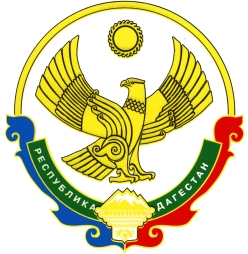 